Tikunim Counseling Services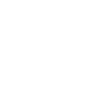 420 Central Avenue
Cedarhurst, NY 11516www.tikunim-counseling.comINFORMED CONSENT FOR IN-PERSON SERVICES DURING COVID-19 PUBLIC HEALTH CRISISThis document contains important information about our decision (yours and mine) to resume in-person services in light of the COVID-19 public health crisis. Please read this carefully and let me know if you have any questions. When you sign this document, it will be an official agreement between us. Decision to Meet Face-to-FaceWe have agreed to meet in person for some or all future sessions. If there is a resurgence of the pandemic or if other health concerns arise, however, I may require that we meet via telehealth. If you have concerns about meeting through telehealth, we will talk about it first and try to address any issues. You understand that, if I believe it is necessary, I may determine that we return to telehealth for everyone’s well-being. If you decide at any time that you would feel safer staying with, or returning to, telehealth services, I will respect that decision, as long as it is feasible and clinically appropriate. Reimbursement for telehealth services, however, is also determined by the insurance companies and applicable law, so that is an issue we may also need to discuss, if applicable. Risks of Opting for In-Person ServicesYou understand that by coming to the office, you are assuming the risk of exposure to the coronavirus (or other public health risk). This risk may increase if you travel by public transportation, cab, or ridesharing service.Your Responsibility to Minimize Your ExposureTo obtain services in person, you agree to take certain precautions which will help keep everyone (you, me, and our families, my other staff and other patients safer from exposure, sickness and possible death. If you do not adhere to these safeguards, it may result in our starting / returning to a telehealth arrangement.  Initial each to indicate that you understand and agree to these actions:You will only keep your in-person appointment if you are symptom free. ___You will take your temperature before coming to each appointment. If it is elevated (100 Fahrenheit or more), or if you have other symptoms of the coronavirus, you agree to cancel the appointment or proceed using telehealth.  If you wish to cancel for this reason, I won’t charge you our normal cancellation fee. __You will wait outside the office building/structure until no earlier than 2 minutes before our appointment time. ___You will wash your hands or use alcohol-based hand sanitizer when you enter the building. ___You will adhere to the safe distancing precautions we have set up in the waiting room and testing/therapy room. For example, you won’t move chairs or sit where we have signs asking you not to sit.___You will wear a mask in all areas of the office. ___You will keep a distance of 6 feet and there will be no physical contact (e.g. no shaking hands) with me. ___You will try not to touch your face or eyes with your hands. If you do, you will immediately wash or sanitize your hands. ___No children allowed in the office. ___You will take steps between appointments to minimize your exposure to COVID. ___If you have a job that exposes you to other people who are infected, you will immediately let me [and my staff] know. ___If your commute or other responsibilities or activities put you in close contact with others (beyond your family), you will let me [and my staff] know. ___If a resident of your home tests positive for the infection, you will immediately let me [and my staff] know and we will then [begin] resume treatment via telehealth.___I may change the above precautions if additional local, state or federal orders or guidelines are published. If that happens, we will talk about any necessary changes.My Commitment to Minimize ExposureMy practice has taken steps to reduce the risk of spreading the coronavirus within the office. Please let me know if you have questions about these efforts. If You or I Are SickYou understand that I am committed to keeping you, me, my staff and all of our families safe from the spread of this virus. If you show up for an appointment and I or my office staff believe that you have a fever or other symptoms, or believe you have been exposed, I will have to require you to leave the office immediately. We can follow up with services by telehealth as appropriate.If I or my staff test positive for the coronavirus, I will notify you so that you can take appropriate precautions. Your Confidentiality in the Case of InfectionIf you have tested positive for the coronavirus, I may be required to notify local health authorities that you have been in the office. If I have to report this, I will only provide the minimum information necessary for their data collection and will not go into any details about the reason(s) for our visits.  By signing this form, you are agreeing that I may do so without an additional signed release.Informed ConsentThis agreement supplements the general informed consent/business agreement that we agreed to at the start of our work together.I have asked all of the health questions I might have had, and pledge to adhere to the above guidelines. If any issues, questions, or concerns arise over the course of therapy, I will immediately raise them with my treating therapist. ___________Your signature below shows that you agree to these terms and conditions. _________________________				_________________________Patient/Client 							Date_________________________				__________________________Parent/Guardian (if applicable)				Date_________________________				_________________________Mental Health Provider  					Date